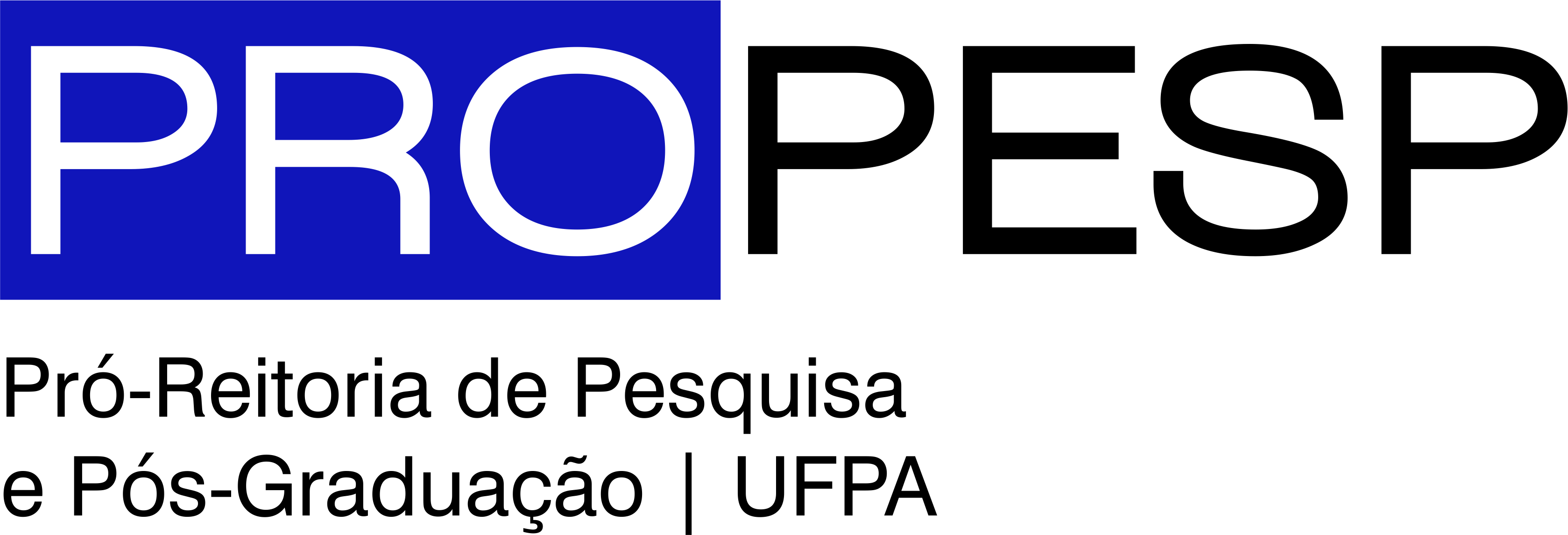 EDITAL 14/2020 – PROPESPPROGRAMA DE APOIO ESTRATÉGICO A PROJETOS EMERGENTES- PAEPEANEXO I - FORMULÁRIO DE INSCRIÇÃODADOS DO PROPONENTENome do Docente:Endereço completo:RG:							CPF:E-mail:Telefones:Lotação:Matrícula SIAPE:Grupo de Pesquisa cadastrado no Diretório de Pesquisa do CNPq:PROPOSTA DE ORÇAMENTOObs.: a quantidade de itens de Custeio e Capital pode ser alterada pelo ProponenteDOCUMENTOS QUE ACOMPANHAM A PROPOSTA(     ) Ofício de encaminhamento da Proposta.(     ) Formulário de Inscrição.(     ) Nota Técnica(     ) Três orçamentos ou Carta de Exclusividade.Local/Data: _________________________, ________/___________________________/___________	Assinatura do Proponente: _____________________________________________________________Natureza da Despesa/ItemQuantidadeValor UnitárioValor totalJustificativaCusteioCusteioCusteioCusteioCusteio 1. 2. 3.SubtotalSubtotalSubtotalCapitalCapitalCapitalCapitalCapital 1. 2. 3.SutotalSutotalSutotalTotalTotalTotal